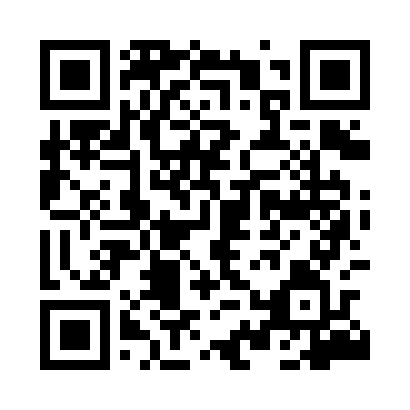 Prayer times for Gniewiecin, PolandWed 1 May 2024 - Fri 31 May 2024High Latitude Method: Angle Based RulePrayer Calculation Method: Muslim World LeagueAsar Calculation Method: HanafiPrayer times provided by https://www.salahtimes.comDateDayFajrSunriseDhuhrAsrMaghribIsha1Wed2:515:1412:375:438:0110:142Thu2:485:1212:375:448:0210:163Fri2:445:1012:375:458:0410:194Sat2:415:0912:375:468:0510:225Sun2:385:0712:365:478:0710:256Mon2:345:0512:365:488:0810:287Tue2:315:0412:365:498:1010:318Wed2:275:0212:365:508:1110:349Thu2:245:0012:365:508:1310:3710Fri2:214:5912:365:518:1410:4011Sat2:214:5712:365:528:1610:4412Sun2:204:5612:365:538:1710:4413Mon2:204:5412:365:548:1910:4514Tue2:194:5312:365:558:2010:4515Wed2:184:5112:365:568:2210:4616Thu2:184:5012:365:578:2310:4717Fri2:174:4812:365:578:2510:4718Sat2:174:4712:365:588:2610:4819Sun2:164:4612:365:598:2710:4920Mon2:164:4512:366:008:2910:4921Tue2:154:4312:366:018:3010:5022Wed2:154:4212:366:018:3110:5023Thu2:154:4112:376:028:3310:5124Fri2:144:4012:376:038:3410:5225Sat2:144:3912:376:048:3510:5226Sun2:134:3812:376:048:3610:5327Mon2:134:3712:376:058:3810:5328Tue2:134:3612:376:068:3910:5429Wed2:134:3512:376:068:4010:5530Thu2:124:3412:376:078:4110:5531Fri2:124:3412:386:088:4210:56